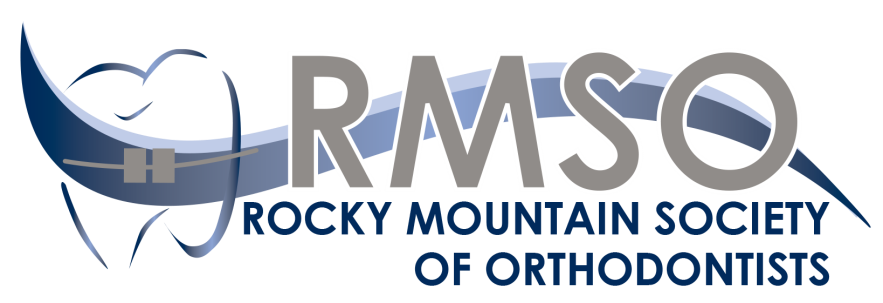 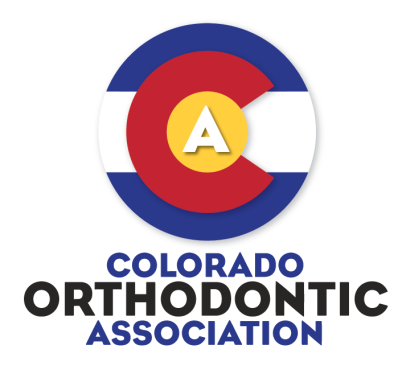 2018 ANNUAL MEETINGOctober 25-27, 2018Brown Palace Hotel, Denver, ColoradoREGISTRATION FORMAll registrants are invited to attend a free Welcome Reception on Thursday, free continental breakfast and a morning break on Friday and Saturday, and free lunch and an afternoon break on Friday.PAYMENT INFORMATION___Check payable to RMSO	___Visa	___MasterCard	___American Express		___DiscoverCredit Card #_______________________________________________________Exp. Date ______________Security Code _________	Name on card ______________________________________________________Address on card (if different from above) ________________________________________________________CANCELLATION AND REFUND POLICYCancellations requests must be received in writing by the RMSO office seven (7) full business days or less in advance of the meeting.  No cancellations will be accepted and no refunds will be issued on-site.  Exceptions to the cancellation and refund policy may be made only by the RMSO Board of Directors, in case of documented medical or personal emergency and then only upon written request.  The RMSO office will process all approved refunds within thirty (30) full business days after the completion of the meeting.  Please PrintDoctor’s Name: _________________________________________Address: _______________________________________________City, State, ZIP: _________________________________________Phone: ______________________________________Email: _______________________________________Register online at rmso.org or register by mail, fax, or emailNO PHONE REGISTRATIONS ACCEPTEDRMSO401 N Lindbergh BlvdSaint Louis, MO 63141-7816Fax: (314) 997-1745snappier@aaortho.org REGISTRATION CATEGORIES REGISTRATION CATEGORIESFEEAMOUNT DUE___AAO Member___AAO Member$350___AAO Student Member___AAO Student Member$0___AAO Retired or Service Member___AAO Retired or Service Member$175___Non-AAO member___Non-AAO member$450___Spouse/Guest Name ____________________________________$175TOTAL$